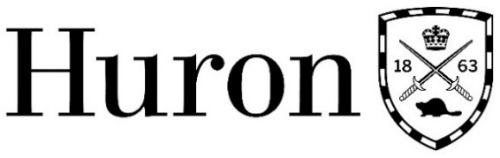 Huron University College Research Ethics BoardUnanticipated Problem Report (Revised May 2018; January 2019)REB #REB Approval DateREB Expiry DateProject Title Principal Investigator(s)DepartmentEmail AddressSECTION 2: ParticipantsSECTION 2: ParticipantsFor this project to date, how many participants:For this project to date, how many participants:Were contacted?Agreed to participate?Participated, but did not complete the study?SECTION 3: Unanticipated ProblemPlease explain the unanticipated problem that occurred. If the study is continuing, please indicate the steps you will take to such an incident does not reoccur. If the study is not continuing, please complete Section 4, below. SECTION 4: Termination of StudySECTION 4: Termination of StudyComplete this section only if the study is now terminated. Complete this section only if the study is now terminated. I confirm that all contact with participants is ended and so this project will not require any further HUC REB guidance or approval.Indicate total number of participants involved in study. Indicate total number of participants involved in study. Please outline briefly plans for publication or dissemination of data. Please outline briefly plans for publication or dissemination of data. SECTION 5: SignatureSECTION 5: SignatureBy typing your name you agree that the information in this form is accurate:By typing your name you agree that the information in this form is accurate:Name of Principal InvestigatorDate